ATENCION PASTORES - David Owuor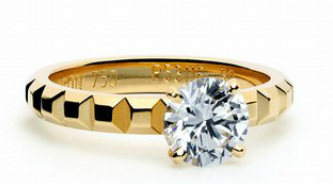 El Anillo de Bodas

Cada vez que el Señor habla, siempre tiene que hablar acerca de la santidad de Dios dentro de la iglesia, todo lo que Él habla ustedes tienen que encontrarlo en la Biblia. Y si no lo encuentra es porque el Señor no ha hablado. 

Cada vez que Jehová habla, siempre habla acerca de la venida del Mesías, cada vez que Jehová habla, siempre es para reprender el pecado de la iglesia.

Escucha pueblo precioso de Dios este es el mensaje por el cual el Señor me ha enviado a ustedes, a los pastores de esta ciudad preciosa. 

El hizo bajar dos anillos de bodas en el firmamento, en esa visión. 

Cada vez que habrá una boda, debe haber anillos de bodas, cada vez que los anillos de boda están listos, eso significa que la preparación para esa boda ha sido finalizada. 

Quiero que entendamos bien este mensaje; cada vez que habrá una boda, debe haber también un vestido de bodas, comencemos aquí porque cuando salgo de este país, yo quiero ser capaz de lavarme mis manos para que nadie diga: …“Señor, yo nunca escuche, Señor, yo no sabía”.

Apocalipsis 19:6  Y oí como la voz de una gran multitud, como el estruendo de muchas aguas, y como la voz de grandes truenos, que decía: ¡Aleluya, porque el Señor nuestro Dios Todopoderoso reina! 7  Gocémonos y alegrémonos y démosle gloria; porque han llegado las bodas del Cordero, y su esposa se ha preparado. 8  Y a ella se le ha concedido que se vista de lino fino, limpio y resplandeciente; porque el lino fino es las acciones justas de los santos. 9  Y el ángel me dijo: Escribe: Bienaventurados los que son llamados a la cena de las bodas del Cordero. 

(Lino fino, representa la santidad de la Iglesia)

Yo quiero empezar desde aquí, ¿cuál es el mensaje que el Señor trajo a esta preciosa iglesia en esta preciosa ciudad cuando me presenta a mí los dos anillos de boda?Ustedes pueden ver claramente que es un mensaje ¡sobre la responsabilidad de los pastores!; este mensaje trae mucha responsabilidad a los pastores, porque dice que cuando llega el día de la Boda del Cordero y el día del rapto, entonces es como si todo el cielo se detiene, todo el reino de Dios se detiene completamente; entonces comienza a celebrar, una celebración histórica, con júbilo, un jubilo  histórico, ¿porqué todo el cielo, se detiene y celebra?  La única razón de celebración del Cielo, es porque la Novia de Cristo ahora esta lista, la novia de Cristo se alistó, entonces todo el cielo se detiene y comienza a celebrar. 

¿Pueden entender esta gran responsabilidad? 

La iglesia es la novia de Cristo, ¿qué hace que esté lista la Iglesia? Cuando el cielo mira a la iglesia, ¿cómo sabe que ella está lista? La Biblia dice que la Novia de Cristo, esta finalmente vistiéndose, de lino fino, resplandeciente y limpio, allí es cuando se sabe que la novia está lista. Y  la biblia dice, que este vestido limpio y resplandeciente representa la justicia de la iglesia.

Preparar las Boda del Cordero, ¿cómo la preparas?, prepararla en santidad de Dios, en la justicia de Dios.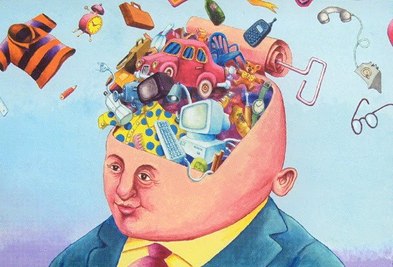 Escuchen, muchas naciones no han escuchado esto, ¿porqué pues el Padre me enviaría a ustedes a llamarlos a preparar a la Iglesia en santidad?, ¡eso debería ser obvio! ¡eso debería ser el llamado!. Dios Padre es el único, quien sabe el día y la hora, ni los ángeles lo saben, ni siquiera el Hijo del Hombre, sino solo Dios el Padre, solo el Señor Dios sabe el día de las Boda del Cordero.

El Padre ha estado mirando a la Iglesia a través de los siglos, a través de muchos años, y vio que ella no está lista, la Iglesia No está lista;  es por eso que estoy aquí, el vestido que se supone que debería usar, ¡tiene que estar resplandeciente, de lino fino!. 

A través del tiempo, un poco de confusión ha suscitado, solo un poco de confusión entró en la Iglesia. Es por eso que los pastores, los líderes en la iglesia no se han enfocado en preparar a la Novia de Cristo; a través del tiempo no se han enfocado en el Reino de  Dios.

Las Bodas del Cordero es el día más importante en el calendario de Dios, pero, si la iglesia pertenece al reino de Dios, si la iglesia fue comprada para el reino de Dios, entonces ¿por qué, por qué ustedes pastores no han aprovechado todo su tiempo para preparar a la Novia de Cristo, para el Reino de Dios?, ¡ustedes que pertenecen al reino de Dios! ¡Es el día más importante para Dios y tendría que  ser el día más importante para ustedes también! 

"Vivir" el mundo

Lo que me asombra aquí, es que hoy la Iglesia de Cristo, está actualmente preparado a las ovejas para vivir en el mundo, ¡vivir bien en el mundo!. A través de muchos años, los pastores, obispos, lideres, han preparado a la iglesia para vivir “bien” sobre la tierra.

El Señor me envió a Venezuela, para despertarlos, ¡despierten por  favor! ¿Cómo es que no pueden ver que los anillos de bodas están listos?, que el Mesías ya viene, ¡preparen la iglesia, si ustedes no preparan la iglesia, si no preparan a la iglesia ustedes avergonzarán a Jesús, y no habrá ninguna razón para que Él celebre el Calvario. Esta es la responsabilidad a la cual me refiero.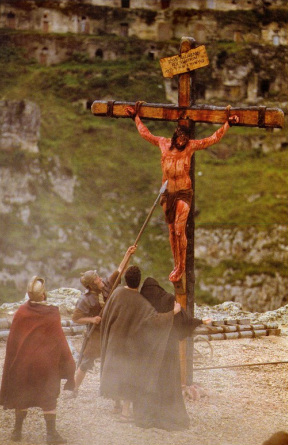 Cuando describí la visión de los anillos de boda con detalles, fue con un propósito que pude ver esos detalles,  Dios no tiene tiempo para películas, El no me estaba mostrando una película, cada pequeño detalle que me mostró es de suma importancia para la Iglesia. 

El me mostraba cuánto tiempo le ha tomado diseñar, desarrollar, preparar y completar los anillos de bodas para la Iglesia, ¡cuánto tiempo, Él ha tomado para hacer los anillos de bodas!, eso te dice que este evento ¡es muy importante para el Padre! 

La razón por la cual el Señor me mostró incluso pequeños puntos de oro que ha colocado sobre la superficie en la decoración del anillo y la parte del diamante, un diamante de oro; la razón por la que me mostró ¡es para que puedan apreciar el esfuerzo, los recursos, la consumación, la obsesión, la posesión, cuánto Dios Padre ha consumado acerca de esta boda!.

 Y la pregunta que yo les hago a ustedes pastores, a ustedes que son los siervos del Señor, ustedes que son quienes Dios Padre levantó para continuar la obra de Cristo, y perdónenme pero ¿Ustedes han tomado la misma cantidad de tiempo para preparar a la iglesia?, ¿han tomado el mismo nivel de pasión de consumación?, ¿han tomado el mismo nivel de esmero y de esfuerzo para preparar a la iglesia?, ¿cómo han preparado a la Iglesia?

Isaías 53:3  Despreciado y desechado entre los hombres, varón de dolores, experimentado en quebranto; y como que escondimos de él el rostro, fue menospreciado, y no lo estimamos.  4  Ciertamente llevó él nuestras enfermedades, y sufrió nuestros dolores; y nosotros le tuvimos por azotado, por herido de Dios y abatido. 5  Mas él herido fue por nuestras rebeliones, molido por nuestros pecados; el castigo de nuestra paz fue sobre él, y por su llaga fuimos nosotros curados.6  Todos nosotros nos descarriamos como ovejas, cada cual se apartó por su camino; mas Jehová cargó en él el pecado de todos nosotros. 7  Angustiado él, y afligido, no abrió su boca; como cordero fue llevado al matadero; y como oveja delante de sus trasquiladores, enmudeció, y no abrió su boca.  8  Por cárcel y por juicio fue quitado; y su generación, ¿quién la contará? Porque fue cortado de la tierra de los vivientes, y por la rebelión de mi pueblo fue herido. 

En Isaías 53, Se ve el grandioso y tremendo precio que Jesús pagó para comprar el vestido de bodas para la Iglesia, para comprar esos vestidos para que la Iglesia pudiese entrar, ¡tremendo precio, horrible precio, su cuerpo fue abatido, fue abusado!, todo para comprarles a ustedes,  la Iglesia, y, ¿cómo es que no han entendido que la razón por la cual han sido llamados ustedes pastores y obispos? (según efesios 4.11-16). ¡La razón por la cual han sido llamados es para que puedan edificar la iglesia de Cristo, para que puedan llevarla a la madurez y la estatura de Cristo!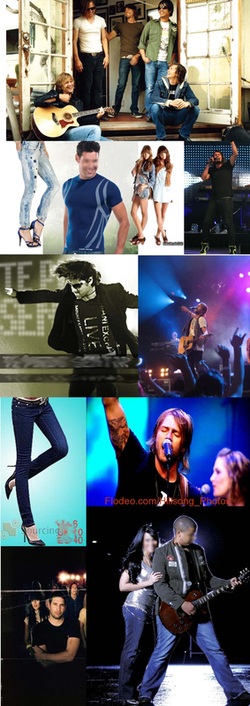 El Señor está llamando al arrepentimiento, si quieres llevar a casa este mensaje si alguien te pregunta qué se dijo, tu les dirás: el mensaje es que la iglesia tiene que entrar en el arrepentimiento, necesita entrar en arrepentimiento... porque solo el arrepentimiento puede hacer volver la Iglesia al Señor, yo estoy anunciando un avivamiento de arrepentimiento... deben volverse al Señor, tienen que quitar el evangelio de la prosperidad, quitarlo de la Iglesia, deben limpiar la Iglesia,  ¿porqué les han confundido empezando con las cosas del mundo?, y el Señor dice: buscar primero el reino de Dios, y entonces todos lo demás será añadido.

Yo recuerdo el sacerdote Elí. Elí era uno que temía a Dios, pero el buscó a Dios de su propia manera. Dios tenía un pacto con él y que aun los hijos de Elí sacrificarían ante Dios. 

Escuchen esto, el día que Elí falló en reprender el pecado fue cuando no reprendió el pecado sexual en la casa de Dios, entonces Dios desechó a Elí. 

La postura sobre el pecado

¿Porque han dejado de reprender el pecado? 

Yo se que ustedes pastores lo que buscan es el “dinero”, ofrendas, ustedes temen reprender el pecado,… ¡temen hacerlo, porque saben que las ovejas se irán a otra iglesia!

Escúchame, ¿porqué ustedes permiten la homosexualidad en la iglesia? ¿Por qué permiten el lesbianismo en la iglesia? ¿Por qué permiten la relación de chicos con chicos en la Iglesia? ¿Por qué han hecho que la iglesia se vuelva un centro de entretenimientos? ¡Donde la gente solo viene a entretenerse! 

¿Donde está el temor de Dios?, ¿es esto la casa de Dios?, ¿no es esta la casa de Dios? 

¡Esta es la casa de Dios y tiene que haber temor de Dios!

¿Por qué han permitido ropas ajustadas en la Iglesia? ¿Por qué han permitido minifaldas en la iglesia? aun las mujeres se sientan al frente con estos vestidos cortos. 

¡Ellos quieren que los pastores caigan! y ustedes pueden reírse, pero yo no me rio, porque el diablo viene a matar a la iglesia, ¡arrepiéntanse!… ya ni siquiera son la luz de Dios en este momento, ¡ya no son la luz de Dios! Porqué las personas del mundo, (los musulmanes, los hindúes que adoran la madera) cuando miran a vuestros hijos e hijas, ellos no quieren venir a este Dios, dicen: “… y si eso es para ellos Jesús, entonces yo no quiero eso; sus hijos están en pecados sexuales, sus hijos no se visten en el temor de Dios, estos 'cristianos' ven películas hechas en Hollywood, en los cines ven violencia, drogas, todo tipo de inmoralidades”. 

Vamos a limpiar el vestido de bodas, por favor, vamos a comenzar el trabajo, ya se acabo el tiempo para la iglesia.Zacarías 3:1  
Me mostró al sumo sacerdote Josué, el cual estaba delante del ángel de Jehová, y Satanás estaba a su mano derecha para acusarle.
 Y dijo Jehová a Satanás: Jehová te reprenda, oh Satanás; Jehová que ha escogido a Jerusalén te reprenda. ¿No es éste un tizón arrebatado del incendio? 
Y Josué estaba vestido de vestiduras viles, y estaba delante del ángel. 
Y habló el ángel, y mandó a los que estaban delante de él, diciendo: Quitadle esas vestiduras viles. Y a él le dijo: Mira que he quitado de ti tu pecado, y te he hecho vestir de ropas de gala. 
Después dijo: Pongan mitra limpia sobre su cabeza. Y pusieron una mitra limpia sobre su cabeza, y le vistieron las ropas. Y el ángel de Jehová estaba en pie. 
Y el ángel de Jehová amonestó a Josué, diciendo: 
Así dice Jehová de los ejércitos: Si anduvieres por mis caminos, y si guardares mi ordenanza, también tú gobernarás mi casa, también guardarás mis atrios, y entre éstos que aquí están te daré lugar. 

Ustedes son pastores y entienden estas escrituras; Josué simboliza el sacerdocio del Señor, y Josué de hecho simboliza a Israel, porque el Señor levantó a Israel pretendiendo que sea una nación de sacerdotes y cuando Israel adorara a Jehová, la gloria de Dios vendría sobre el monte Moria, y cuando la gloria cayera entonces todas las otras naciones alrededor sabrían cuánto Dios ama a Israel; para que puedan ver que los enemigos  de Israel también serán enemigos del Señor; para que sepan que cualquiera que bendijera a Israel también serían bendecidas por Dios, y así las otras naciones  también buscarían adorar cuando vean a Israel adorar a Dios, era así como el Señor pretendía que fuera Israel. Pero vemos claramente aquí que Israel falló a Dios, y aun ahora el vestido de sacerdocio está vil y manchado.

Es por eso que se ve a Josué que avergonzó el sacerdocio a lo cual Dios lo llamó, vistiéndose con vestiduras viles. ¿Cuáles son las manchas en el vestido? son las marcas idénticas del diablo en las vestiduras. Por eso cuando el diablo ve que Josué venía a la presencia de Dios, también él iba; el diablo iba a reclamar derechos legales sobre Josué, derechos de nacimiento, derechos históricos, todo tipo de derechos sobre Josué; y el Señor preguntó: “No es este un tizón del fuego”… es allí que cuando vemos que el momento en que quitaron las vestiduras sucias de Josué y lo reemplazaron con una mitra limpia y vestido limpio, ¡nunca más en la Biblia, se escuchó que el diablo apareció contra Josué! ¡Este es el estado de la iglesia también!, el Señor usa ese pasaje para hablar a la iglesia, les dice: “mientras que ustedes continúen vistiendo con las marcas del diablo el mundo ha entrado en la iglesia, ¡el mundo está dentro de la iglesia!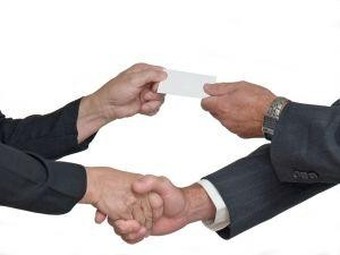 Sembrar para el reino: 
"Hechicería cristiana"


Los médicos hechiceros del mundo, aquellos que juegan con cartas y te ofrecen hechizos si Tú necesitas un nuevo trabajo, tienes que plantarle una “semilla”, para que él pueda darte algo a través de la hechicería; si estás buscando una esposa también tienes que "plantarle una semilla"… estos "médicos" está en el mundo. ¡Pero cuando ustedes vienen a la iglesia!,  tu encuentras a esos mismos médicos en la iglesia, “los falsos profetas en la iglesia”... y ellos te dicen: “siembra una semilla, para que puedas ser bendecido”, 
“plante una semilla para que seas sano”, “plante una semilla para ser ungido”, estos ¡están vendiendo la sangre de Cristo a precio de mercado!, venden la sangre de Cristo en la iglesia, y están “jugando a cartas en la iglesia”...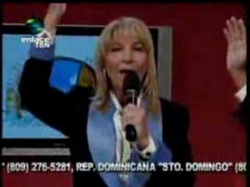 Pecados sexuales están afuera y dentro de la iglesia, por eso se puede ver  homosexuales reclamando derechos en la iglesia, hasta quieren ser ungidos como obispos, quieren ser ungidos como pastores, y mientras el diablo está reclamando derechos sobre la iglesia, porque la iglesia está con vestiduras sucias, con las marcas del diablo. 
Por ese motivo dice el Señor hoy que: 

..."si se arrepienten, rechazan el pecado y mantienen sus ordenanzas y sus requerimientos, entonces, nunca jamás el enemigo vendrá a reclamar derechos sobre la Iglesia; ¡la sangre de Jesús venció al diablo, acabó con  el diablo! 

¡Vamos a regresar a la sangre de Cristo! El me ha enviado para decirles que ¡examinen sus vestiduras, porque la boda está cerca!".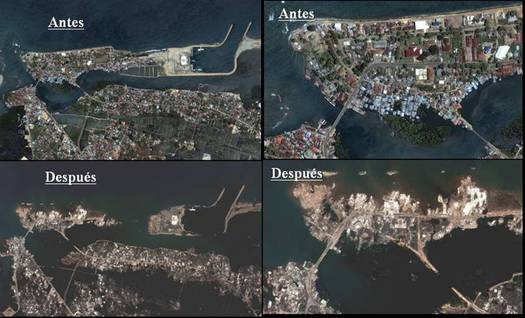 Tsunami Indonesia 2004
Juicios

Cuando el Señor me envió a profetizar el tsunami asiático, el primero, (muchos otros también profeticé) del 24 de noviembre de 2004 y en la mañana del 25 envié varios email en todo el mundo y yo les dije -“un terrible terremoto viene al océano Indico”- y les dije: -“un tremendo terremoto viene y veo inundación que viene a alta velocidad matando a mucha gente”-, muchos se rieron de mí, y yo dije también, que ese suceso iba a cambiar el curso de la historia del planeta; yo dije que sería el comienzo de cosas malas, “el principio de dolores de parto”, y muchos se rieron de mi, realmente fui objeto de burlas. 

Muy pocos sabían, en realidad ellos no se imaginaban que en el sueño que Dios me dio, la nube del Señor se paró delante de mí, y la voz de Dios habló desde la nube y  dijo: “diles que se arrepientan y que rechacen el pecado y preparen el camino para la venida del Señor, o si no, ellos sabrán que el Señor Dios ha hablado”; ellos se reían, y no sabían que en esa visión el Señor me llevó en el medio del océano Indico, y vi miles de personas muriendo en las aguas.  Vi también al ángel de Jehová. 

Un mes después de esta profecía, el 26 de diciembre de 2004, Él me hizo saber incluso la hora en que iba a suceder; fue cuando yo fui a orar por una mujer que iba a dedicar al Señor a su bebé, y el Señor me dijo en el sueño: “en el momento en que tu entres en esa casa, el tsunami sucederá” y cuando entré a la casa, le pedí a esta mujer que encendiera la TV ni bien entré en esa casa, y, así sucedió, mas de 394.000 personas murieron, históricamente, como lo dije. 

Cuando yo profeticé que el huracán “Katrina” venía para Nueva Orleans, eso fue el 20 de Julio 2005, un mes y nueve días antes, envié también mensajes a todos los EEUU, las personas se rieron de mí, -¿“que tipo de profecía es esa”? decían, y yo les dije: “arrepiéntanse del pecado sexual” y dije a los pastores: “sálganse el falso evangelio de la prosperidad, salgan del falso evangelio de la prosperidad que carece de santidad”. 

Escuchen, el día que sucedió, cada palabra se cumplió, de hecho en la profecía yo dije: “veo muchos cuerpos que no se podía recoger“y la gente decía eso no podría suceder y dije también: “la tierra quedará desolada por muchos años”, y también sucedió, y aun hoy muchos no quieren volver a vivir a esa zona. 

Cuando yo  profeticé el terremoto de Pakistán,… cuando profeticé el terremoto que golpeó a Irán,… este año yo estaba en Chile, en enero y  me encontré con el consejo de obispos y les dije que “un terremoto viene”, para que ustedes sepan que el Señor me ha enviado, para ustedes puedan preparar el camino, porque ¡ya se acabó el tiempo!, pero recuerden “yo no vine por sus ofrendas”; yo sé que muchos vienen por sus ofrendas, el tiempo se terminó para el dinero, ¡tenemos que regresar a la sangre del Cordero, no hay que jugar más en la casa del Señor!”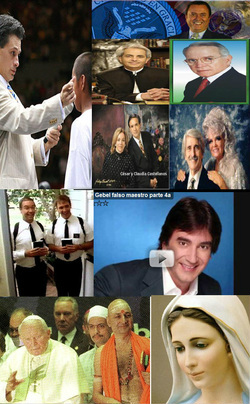 El engaño, 
señal de los últimos tiempos

Escuchen, en Mateo 24.4-9
Mat 24:4  Respondiendo Jesús, les dijo: Mirad que nadie os engañe.(si yo fuera ud. yo subrayaría “engañe”) Porque vendrán muchos en mi nombre, diciendo: (yo subrayaría también “diciendo”) Yo soy el Cristo; y a muchos engañarán (yo subrayaría de nuevo “engañarán”).  Y oiréis de guerras y rumores de guerras; mirad que no os turbéis, porque es necesario que todo esto acontezca; pero aún no es el fin. 7 Porque se levantará nación contra nación, y reino contra reino; y habrá pestes, y hambres, y terremotos en diferentes lugares. 8 Y todo esto será principio de dolores.  9 Entonces os entregarán a tribulación, y os matarán, y seréis aborrecidos de todas las gentes por causa de mi nombre.

Escuchen, esto es muy crítico, los discípulos entendieron que Jesús hablaba de su retorno y ellos se acercaron en privado y le preguntaron: “Señor, cuáles serán las señales de su retorno”, en otra palabras, “¿cuándo regresarás?, ¿podrías decirnos el tiempo profético?”, escucha lo que Jesús respondió, la primera cosa que el Señor advirtió como marca espiritual, es el engaño, la falsedad que estaba por entrar en la Iglesia y eso implica que deben esperar que vengan los falsos profetas, por eso que dije que subrayen “engañar”, ¡a muchos engañarán!, y muchos reclamarán aquel día, ¡asegúrate que no te engañen!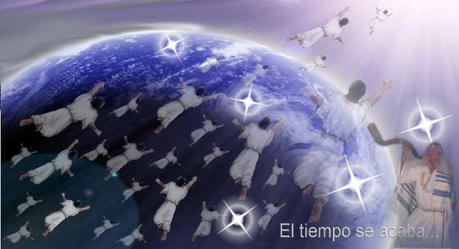 


El arrebatamiento

Todos sabemos también que Israel representa “la higuera” que el Señor habló, se refería a la nación de Israel, el brote de la higuera era el levantamiento de la nación de la Israel; que será levantada como una nación muy poderosa, y cuando esto suceda, que la nación de Israel sea levantada, será el cumplimiento de la profecía bíblica, el cumplimiento una de las profecías bíblicas más grandes y luego sabemos que mientras nos acercamos al rapto, en Mateo 24.36 Pero del día y la hora nadie sabe, ni aun los ángeles de los cielos, sino sólo mi Padre,  dijo nadie sabe el día ni la hora, sólo el Padre, ni los ángeles, sino que será como en el tiempo de Noé cuando vuelva el Hijo del hombre; el tiempo de Noé estaba lleno de maldad, a nadie le gustaba la justicia, nadie buscaba la santidad, había una proliferación de pecados sexuales  y aun sabemos que en el tiempo de Noé, el Señor salvó a un remanente pequeño, y eso también te dice ¡qué tan pequeño será el remanente que entrará en el rapto!.

Yo he visto el rapto de la iglesia, quiero decirles que todo lo que dice la Biblia se cumplirá, todos los que caminan en el camino angosto serán pocos, la Biblia se cumplirá, y por eso que hoy vine a removerlos y quitarlos de ese camino ancho, lleno de mucha mentira, lleno de luces, de las luces de las ciudades, ¡vuelvan al camino angosto, no hay temor en él!, “hermosos son los pies de los que traen las buenas noticias” en ese camino angosto, y así que pueden ver claramente que en el tiempo de Noé había mucho engaño, rebelión, apostasía y ahora mismo ustedes ven que hay mucha apostasía. 

Si ustedes vienen a predicar el evangelio de la prosperidad, ¡hasta el diablo te puede a ayudar en la reunión!, pero sin embargo, cuando vienen a reprender el pecado, ¡habrá mucha resistencia, el diablo lo rechaza, lo resiste, los lastimará, peleará!, y por eso es importante que entiendas que Apocalipsis 16.15 se tiene que cumplir “He aquí, yo vengo como ladrón. Bienaventurado el que vela, y guarda sus ropas, para que no ande desnudo, y vean su vergüenza”. 

Escuchen, cuando leemos Mateo 24.8-9 espero que vean el secreto que está allí; Jesús explicaba primero sobre los terremotos, inundaciones y todo lo profetizado, pero en el versículo nueve dice que la Iglesia es entregada a la persecución, hasta la muerte, algo cambió entre el versículo ocho y el nueve, de los “principios de dolores de parto”, a “serán entregados para ser muertos por el testimonio de Jesucristo”. 

Mateo 24:8  Y todo esto será principio de dolores. 
Mateo 24:9  Entonces os entregarán a tribulación, y os matarán, y seréis aborrecidos de todas las gentes por causa de mi nombre

¡El rapto ha ocurrido en medio de esos versículos!, hay siete años después del rapto, siete años post-rapto, entonces el Señor vendrá a Jerusalén, y comienza el milenio y todo lo que viene después. 

El Señor viene como ladrón, pero cuando viene en su Segunda Venida todos lo sabrán, pero cuando viene a tomar a la Iglesia, “viene como ladrón”.

Y en esa visión del anillo de bodas, verán que en Apocalipsis 19.6-9 ustedes verán que habla del vestido de lino fino limpio y resplandeciente que tiene que estar preparados. 

Ahora, cuando ustedes van a Apocalipsis 19.14 ustedes ven que Jesús retorna con la Iglesia a Jerusalén, y la iglesia vuelve usar el mismo vestido limpio fino y resplandeciente, eso quiere decir que la preparación que ustedes hagan hoy, afectará a tu eternidad, ¡esto es demasiado serio!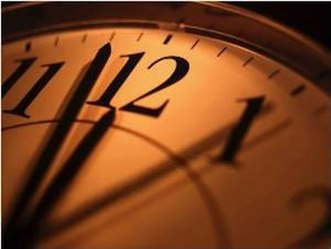 El tiempo se acabó

Escucha precioso pueblo, solo quiero compartir por último esta visión, el 3 de mayo el Señor abrió los cielos en una visión a las 5.38 AM y en esa visión, Él bajo un reloj de oro del firmamento y cuando vi las manecillas del reloj, yo estaba muy asombrado porque en la visión ¡solo faltaba un minuto para media noche y vi que el segundero se movía muy rápidamente!. Escucha precioso pueblo, el mensaje es muy claro, ¡el tiempo ya se acabó!, ¡el mensajes es muy claro, no sabemos cuántos días o cuantos años significa eso, pero el mensaje es que ya se acabó el tiempo!. Tienen que preparar y prepararse el camino para la venida del Mesías. 

También he visto la tierra después del rapto, y las densas tinieblas que cubrirán la tierra, porque la Iglesia es la luz del mundo y cuando sea tomada la iglesia, la obscuridad cubrirá la tierra. 

Y en otra visión, yo iba caminando, era el 11 de mayo 2009, después de una campaña de avivamiento en Francia y me preparaba para salir, cuando me preparé para salir esa noche tuve la visión del Señor; yo caminaba en esta visión veía una luz que venía desde arriba y una voz habló y dijo: “Mira lo que cayó a tus pies”, debido a la tremenda voz y miré hacia arriba asombrado entonces vi un pedazo de papel que caía desde arriba, y el pedazo de papel cayó en mi pie derecho en la visión, y cuando lo recogí me di cuenta que estaba escrito a mano, con pluma azul, y decía la primera parte: “Yo ya vengo”, la segunda línea decía “Yo ya vengo”, cuando leí la tercera línea decía “Yo ya vengo, dice el Señor”.
Escucha pueblo, el tiempo se ha acabado para la Iglesia, ¡preparen a la Iglesia para las Boda del Cordero!, todo lo que necesitan hacer es: predicar la sangre de Cristo, adorar al Espíritu Santo, sólo el Espíritu Santo tiene el poder para preparar a la Iglesia, todo, todo lo demás será añadido pero asegúrate que tú estás preparando una Iglesia de calidad para el Señor.

David Owuor
Venezuela 2009